ПАМЯТКА для водителя скутера (мопеда)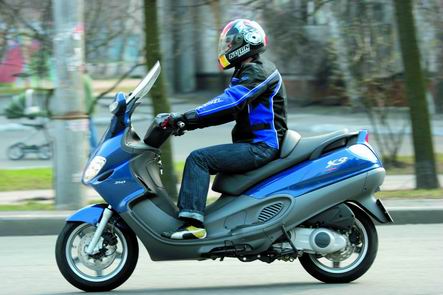 В соответствии с пунктом 24.1 ПДД мопедом при движении по дорогам разрешено управлять лицам, достигшим возраста 16-ти лет.Тем не менее, отсутствие водительского удостоверения на право управления скутером с двигателем до 50 куб.см не освобождает тебя от ответственности и обязанности знать ПДД! Сев за руль скутера, ты автоматически становишься участником дорожного движения! 
В соответствии  с пунктом 24.3 Правил водителю скутера запрещается:ездить, не держась за руль хотя бы одной рукой;перевозить пассажиров, кроме ребенка в возрасте до семи лет на дополнительном сиденье, оборудованном надежными подножками;перевозить груз, который выступает более чем на 1 м по длине или ширине за габариты, или груз, мешающий управлению;двигаться по дороге при наличии рядом велосипедной дорожки;поворачивать налево или разворачиваться на дорогах с трамвайным движением и на дорогах, имеющих более одной полосы для движения в данном направлении;двигаться по дороге без застегнутого мотошлема (для водителей мопедов, скутеров, мотоциклов). Водитель скутера должен двигаться, придерживаясь правой стороны, т.е. ближе к краю проезжей части. Если ты хочешь повернуть налево, то обязан встать со скутера и перевезти его по пешеходному переходу на другую сторону. На нерегулируемом пересечении велосипедной дорожки с дорогой, расположенном вне перекрестка, ты должен уступить дорогу транспортным средствам, движущимся по этой дороге! Помни, движение на скутере запрещено на территории АЗС. При заправке на АЗС подавай скутер с заглушенным двигателем, пуск и остановка которых производится на расстоянии не менее 15 метров от колонок. Особого внимания заслуживают правила проезда перекрестков. Данная ситуация вызывает у неопытных водителей достаточно много трудностей. Поэтому, помни: выезжая со второстепенной дороги на главную, перед которой установлен дорожный знак 2.4. «Уступить дорогу», необходимо уступить дорогу транспортным средствам, движущимся по пересекаемой дороге. При  наличии совместно с дорожным знаком 2.5. «Движение без остановки запрещено» таблички 7.13 «Направление главной дороги» обязательно остановись и уступи дорогу транспортным средствам, движущимся по главной дороге, а также справа по равнозначной дороге. Выезжать на  перекресток можно лишь в том случае, если ты полностью уверен, что это будет безопасно! Подъезжая к перекрестку, перед которым установлен дорожный знак 2.3.4 «Пересечение равнозначных дорог», уступи дорогу транспортным средствам, приближающимся справа.
Еще несколько советов от опытных водителей:Используй необходимую экипировку. Помни, скутер и шлем – понятия неразделимые! Именно эта деталь спасла жизни многих тысяч скутеристов. И дело, конечно, не в штрафе за его отсутствие: падение с двухколесной техники чаще всего заканчивается именно травмой головы. Позаботься и о других предметах экипировки: перчатках, куртке, специальных брюках и обуви. Желательно, чтобы экипировки была видна даже в условиях плохой видимости либо в темное время суток. В этом случае уменьшается риск того, что автомобилист просто-напросто не заметит скутер и тебя. Скутер должен быть оснащен звуковым сигналом и светоотражателями. В темное время суток или плохой видимости необходимо включать фару. Желательно, чтобы в багажнике скутера у тебя находилась аптечка, а при себе документы, удостоверяющие личность, документы на скутер и медицинский полис. Не следует в первый день покупки сразу же выезжать на дорогу. Лучше потренируйся в местах, где есть возможность отработать необходимые навыки: старт, торможение, повороты. Ты должен приспособиться к скутеру: научиться держать равновесие, чувствовать скорость. Не следует забывать, что новый скутер нуждается в обкатке. Основное требование: первую тысячу километров предписывается ездить на небольшой скорости – примерно 30-40 км/час. Ездить на скутере можно только по сухим дорогам. Даже небольшой дождь – это повод отложить поездку. На мокрой дороге скутер начинает скользить, становиться неуправляемым, и избежать падения очень трудно (кстати, «поскользнуться» на скутере можно не только на мокрой дороге, но и на рельсах или дорожной разметке). Также опасным для скутера являются неровные дороги или дороги, посыпанные песком или щебенкой. Не следует ездить слишком близко у припаркованных вдоль проезжей части машин: владелец машины может неожиданно открыть дверь, не увидев движущийся скутер. Двигаясь по проезжей части за другими транспортными средством, надо соблюдать дистанцию 10-15 метров: это позволит не пропустить препятствие (например, открытый люк) и избежать экстренного торможения. При торможении на скутере следует использовать и задний, и передний тормоз. В противном случае возможны занос и переворот через руль или заваливание скутера набок. В пробке не следует протискиваться между медленно движущимися машинами, необходимо соблюдать интервал и рядность. Любая выбоина на дороге может стать причиной резкого маневра автомобиля, водитель которого в этот момент вряд ли будет смотреть по сторонам, не едет ли рядом скутер. Всегда важно соблюдать дистанцию не менее 10-15 метров за авто, идущим спереди, помнить о «слепых зонах» автомобилей. Трамвайные и железнодорожные рельсы переезжать нужно под прямым углом на скорости не более 10 км/час. Как и водитель автомобиля, скутерист должен уважать пешеходов: не проезжайте слишком близко от тротуара и стоящих на нем людей. На светофоре не торопись срываться на желтый сигнал светофора, внимательно посмотрите по сторонам перед началом движения. На развязках следует четко указывать другим водителям направление своего движения, даже если Вы едете прямо. Не стоит забывать о том, что водитель, управляющий скутером в состоянии алкогольного опьянения, как и водитель автомобиля, создает повышенную опасность как для себя, так и для других участников дорожного движения. Вы такой же участник движения, как водитель легковушки или троллейбуса, поэтому и правила для всех единые. Но есть одно НО! В борьбе между скутеристом и грузовиком наверняка выиграет последний, даже если первый прав. Не идите на принцип и уступите дорогу, потому что ни один принцип не стоит вашей жизни. Адреналин – конечно хорошо, но если после него предстоит многомесячное лечение или, не дай Бог, вечный покой, то лучше уж сократить его дозу. Главное – всегда помнить, что повышенное внимание и дисциплинированность –гарантия безопасности на дороге!